Supplementary Figures forIL-6 fuels durable memory for Th17 cell-mediated responses to tumorsHannah M Knochelmann*, Connor J Dwyer, Aubrey S Smith, Jacob S Bowers, Megan M Wyatt, Michelle H Nelson, Guillermo O Rangel Rivera, Joshua D Horton, Carsten Krieg, Kent Armeson, Gregory B Lesinski, Mark P Rubinstein, Zihai Li, Chrystal M Paulos**Corresponding authors: Hannah Knochelmann (knochelm@musc.edu) orChrystal Paulos (paulos@musc.edu)This file includes:Supplementary Materials: Table 1, Complete list of antibodiesSupplemental Figures 1 to 6Supplementary MaterialsTable 1: Complete list of antibodiesSupplementary Figures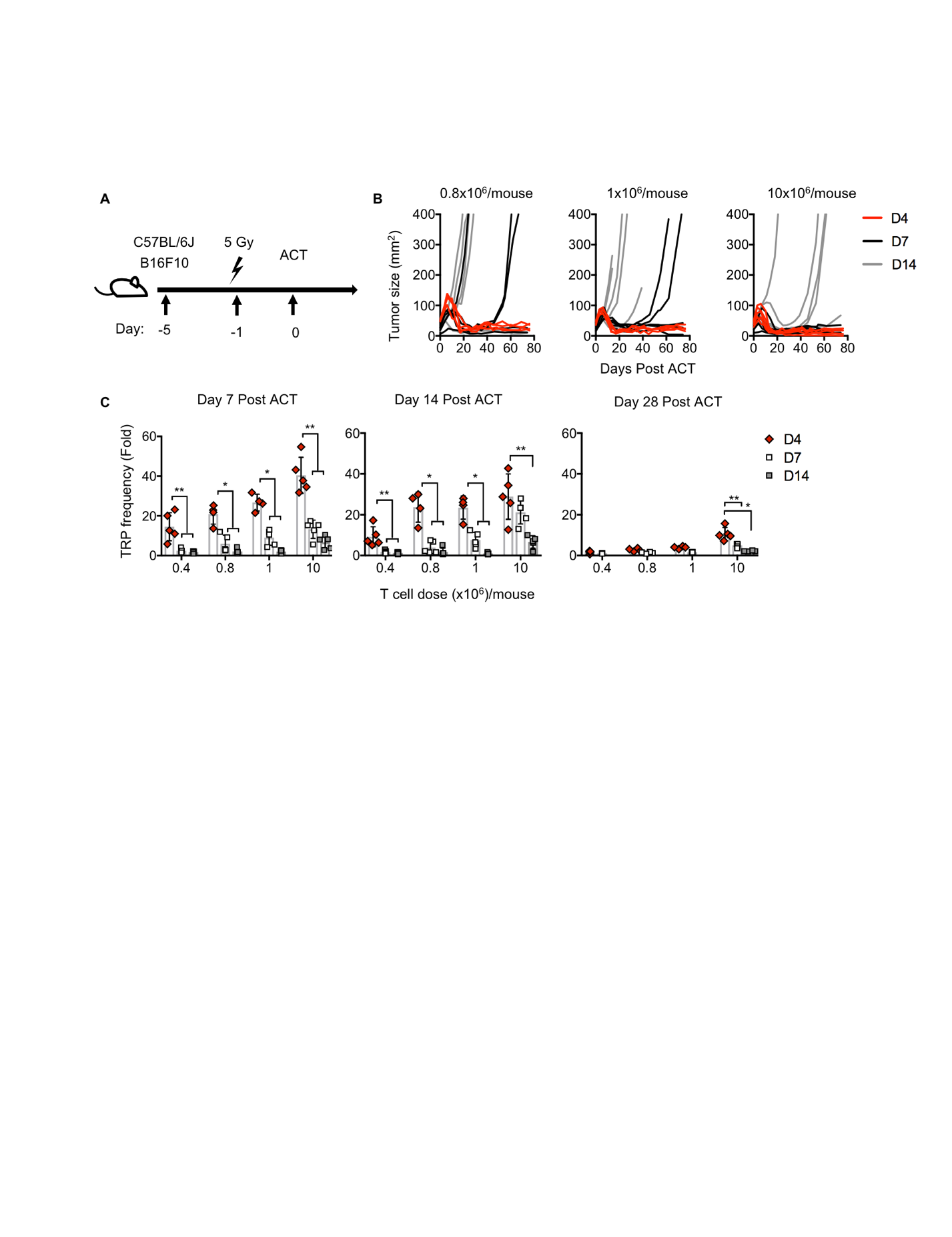 Figure S1. Day 4 Th17 cells have heightened engraftment and persistence versus long-term expanded Th17 cells. A) ACT schematic. TRP-1 CD4+ T cells were activated with TRP-1 peptide, polarized to Th17 phenotype, and infused into mice with B16F10 melanoma. T cell dose ranging from 0.8-10x106 cells/mouse was administered to animals as indicated. B) Individual tumor curves where each line represents one mouse. n=5/group from one experiment. C) Frequency of TRP-1 T cells in the peripheral blood was assessed relative to endogenous levels of VB14+ TCR over indicated time post adoptive transfer. n=5mice/group. Mean and standard deviation shown. Statistical Tests: C) Mann Whitney U test. *p<0.05, **p<0.01.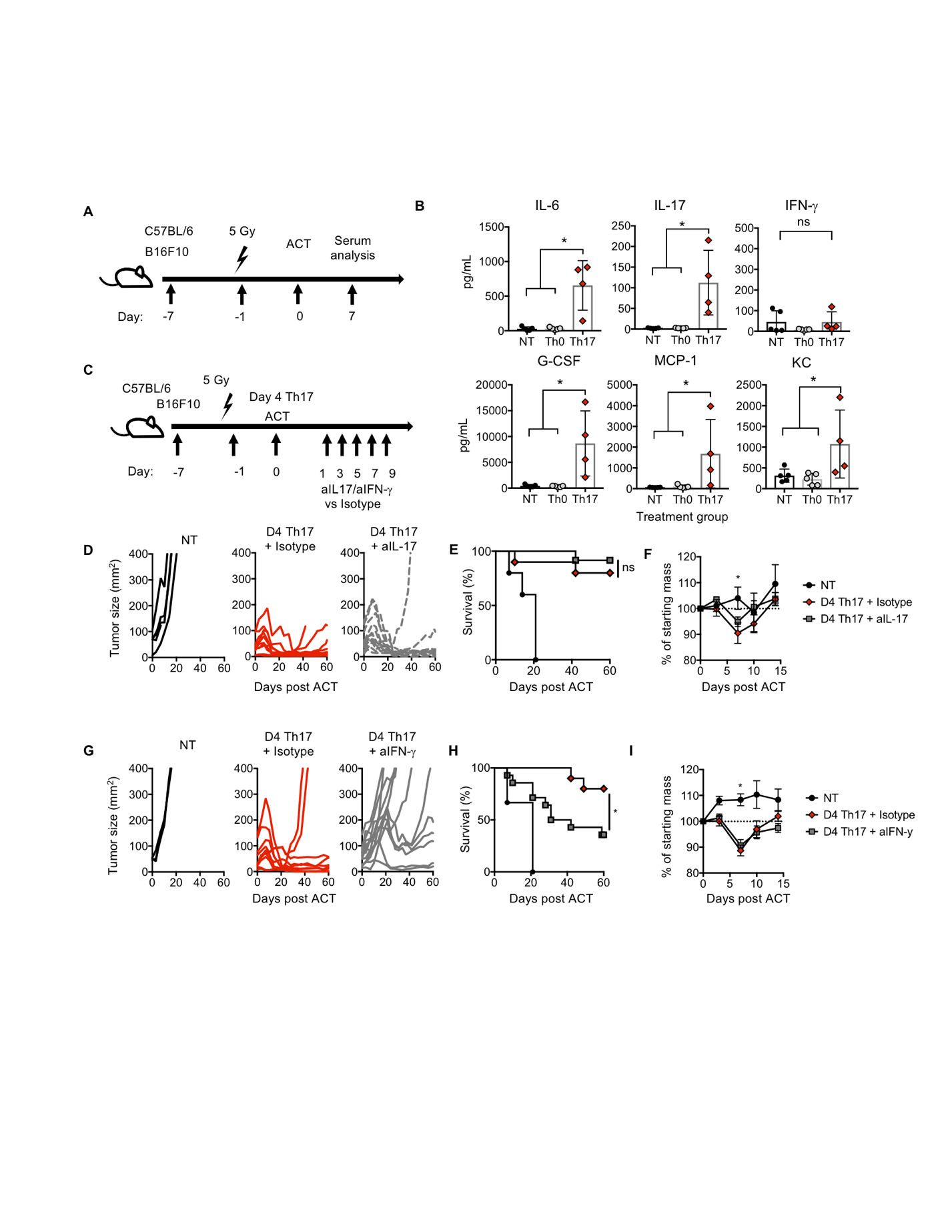 Figure S2. Th17 polarization is important for cytokine induction in the host. A) Schematic of ACT sequence.  0.4x106 CD4+ Th0 (unpolarized) or CD4+Th17 TRP-1 T cells were expanded four days and infused into mice with B16F10 melanoma after 5 Gy TBI. B) Concentration of serum cytokines one week post ACT. n=4-5mice/group. C) 0.4x106 Day 4 Th17 cells were infused into B16F10 bearing animals one day post 5 Gy TBI. Either IL-17 (D-F) or IFN-g (G-I) were neutralized with 100mg antibodies administered intraperitoneally every other day for 5 cycles. D) Tumor curves, E) survival, and F) weight change in animals treated with Day 4 Th17 cells and IL-17 neutralization. G) Tumor curves, H) survival, and I) weight change in animals treated with Day 4 Th17 cells and IFN-g neutralization. Results representative of two independent experiments with similar results. Statistical tests: B, F, I) Mann Whitney U Test, E), H) Log-rank test. ns, not significant, *p<0.05.  NT, no treatment. Mean and standard deviation shown.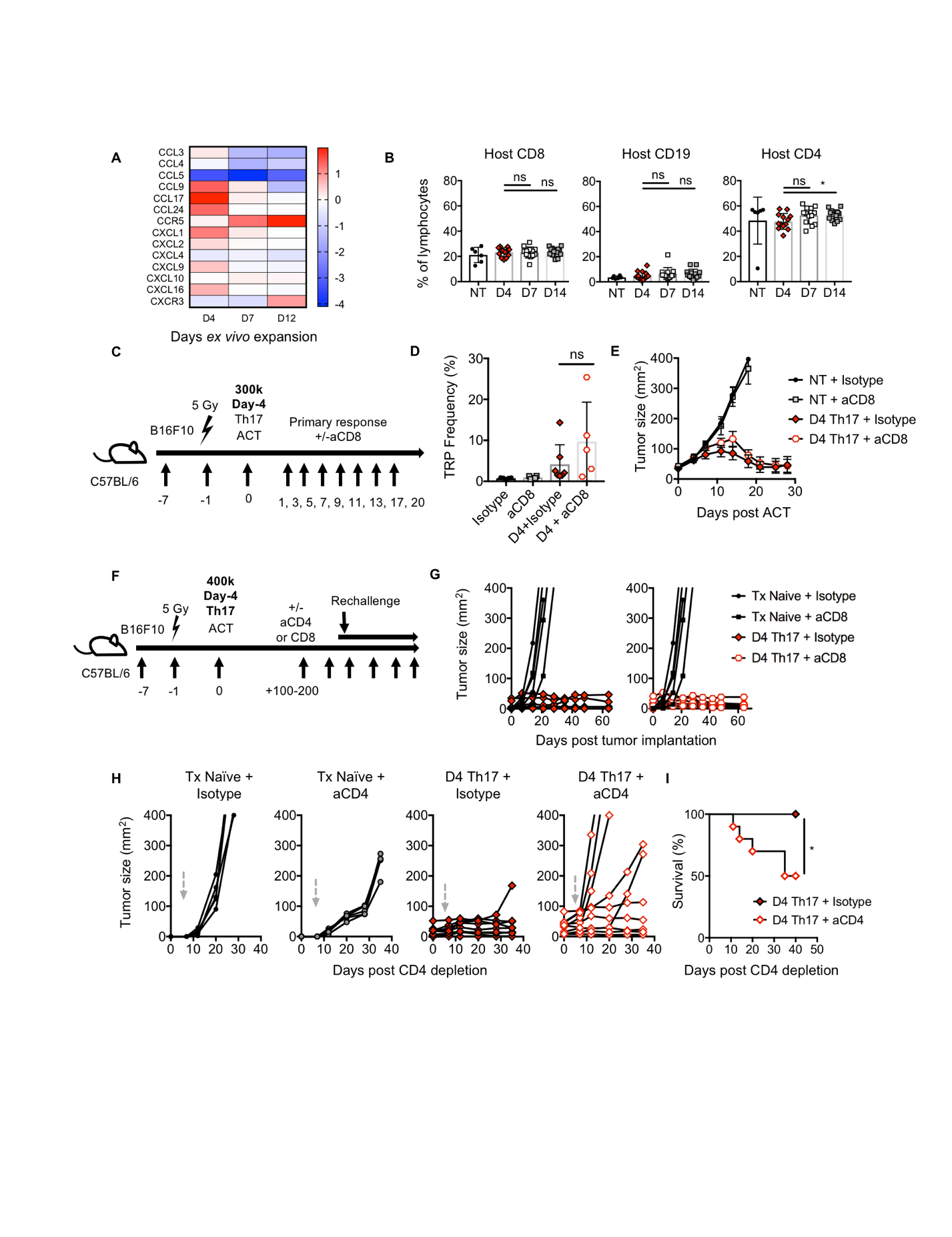 Figure S3. Expanded Th17 cells do not require host CD8+ T cells to regress tumors. A) Heat maps display (+/-) log2 fold change in gene expression of chemokine receptors and chemokines from expanded TRP-1 Th17 cells over time relative to naïve, unpolarized TRP-1 CD4+ T cells. Gene array conducted on spleens compiled from 6 TRP-1 animals. B) Frequency of host lymphocytes infiltrating tumors one-week post ACT of 0.4x106 Day 4, 7, or 14 Th17 cells. n=6 NT, n=13 treatment groups. C) B16F10 tumor-bearing animals were treated with 0.3x106 Day 4 Th17 cells one day post TBI. CD8+ T cells were depleted with antibodies on the days indicated post ACT. D) Engraftment of donor T cells and E) tumor curves of animals treated as in C). NT + Isotype, n=5; NT + aCD8, n=4; D4 Th17 + Isotype n=7; D4 Th17 + aCD8, n=5. F) Mice with B16F10 tumors were treated with 0.4x106 Day 4 Th17 cells, which cleared tumors. Over 100 days post ACT, CD8+ or CD4+ T cells were depleted with antibodies. Animals were then rechallenged with 0.5x106 B16F10 tumor cells subcutaneously. G) Tumor curves from CD8+ depletion in F). Treatment-naïve animals, n=5; D4 Th17 + Isotype, n=6; D4 Th17 + aCD8, n=7, combined from two independent experiments. H) Tumor curves and I) survival of CD4+ depletion in F). Gray arrow indicates tumor rechallenge. Treatment naïve animals, n=5; D4 Th17 + Isotype, n=9; D4 Th17 + aCD4, n=10, combined from two independent experiments. Statistical tests: B, D) Mann Whitney U test, I) Log-rank test. ns, not significant; *p<0.05.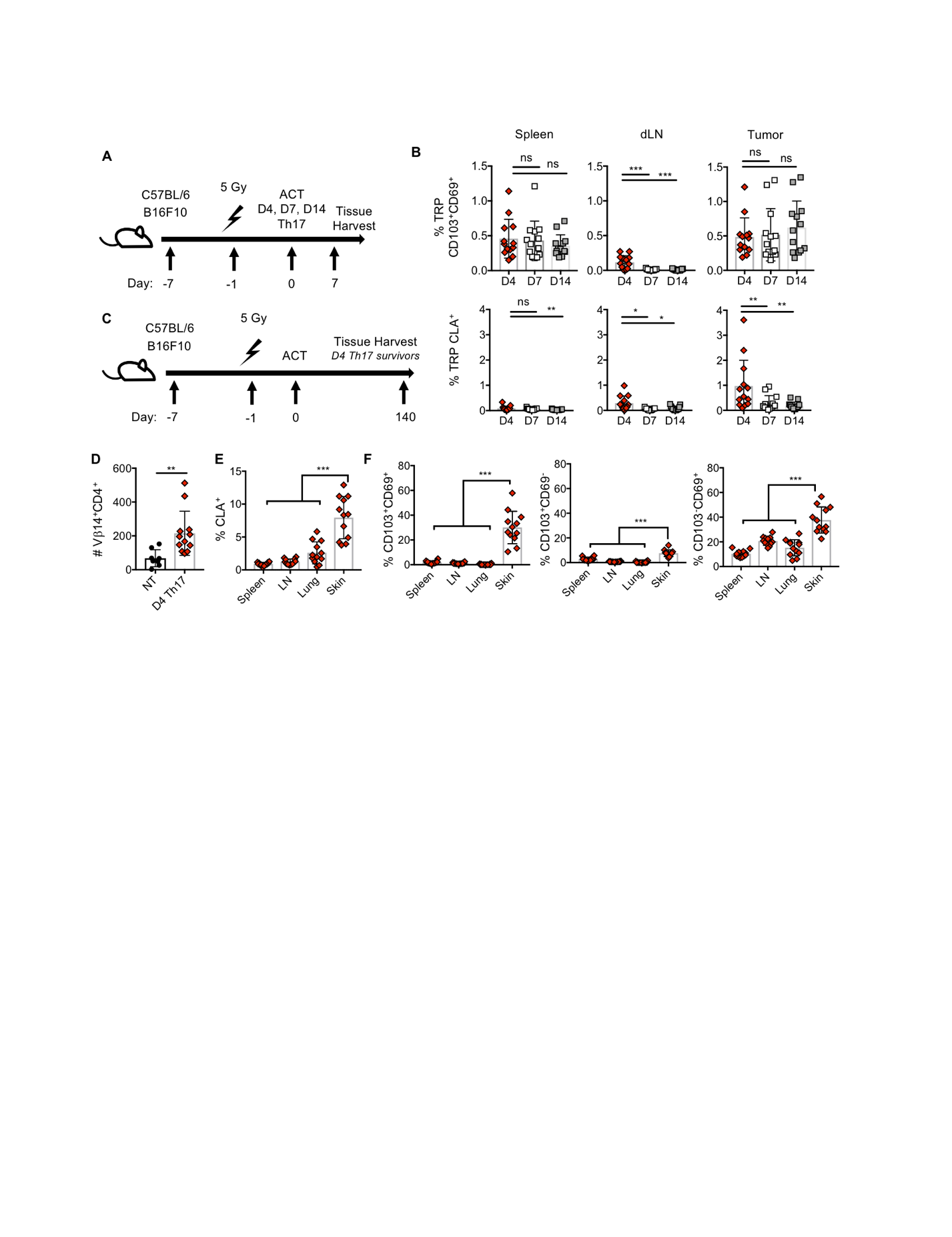 Figure S4. Day 4 Th17 cells persist in the skin after tumor clearance. A) 0.4x106 Day 4, 7, or 14 Th17 cells were transferred into mice with B16F10 tumors one day after 5Gy TBI. B) Expression of surface markers on donor T cells infiltrating tumors one-week post ACT. C) Surviving animals treated with Day 4 Th17 cells were euthanized 100 days post ACT and assessed for distribution of persisting donor T cells. D) Number of donor cells persisting in skin. Treatment-naïve, n=6; Day 4 Th17 survivors, n=12. E-F) Frequency of donor VB14+ CD4+ T cells expressing surface markers categorized by organ, representative of two independent experiments. n=12 animals. Statistical tests: B, D, E, F) Mann Whitney U Test. ns, not significant, *p<0.05, **p<0.01, ***p<0.001.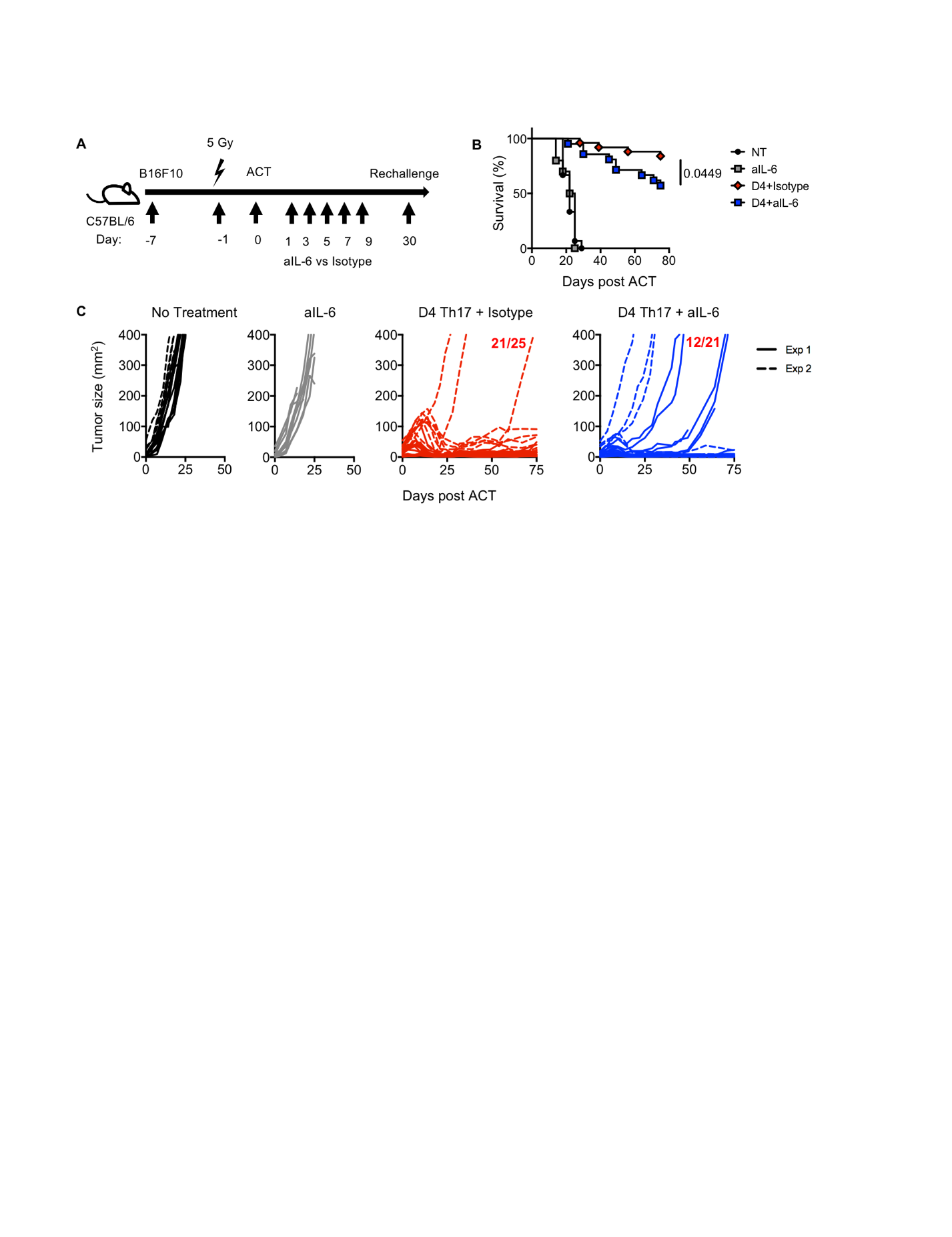 Figure S5. IL-6 neutralization impairs durable immunity for Day 4 Th17 cell therapy. A) Schematic of ACT sequence. 0.4x106 Day 4 TRP-1 Th17 cells were transferred one day post 5Gy TBI into animals bearing one-week established B16F10 tumors. Anti-IL-6 or isotype control were administered intraperitoneally in doses of 100mg/mouse every other day for 5 cycles. Animals were rechallenged with subcutaneous B16F10 tumor. B) Survival and C) Tumor response post ACT. No treatment, n=15; aIL-6R, n=10; D4 Th17 + Isotype, n=25; D4 Th17 + aIL-6, n=21. Results from two independent experiments combined and displayed. Statistical tests: B) Log-rank test. 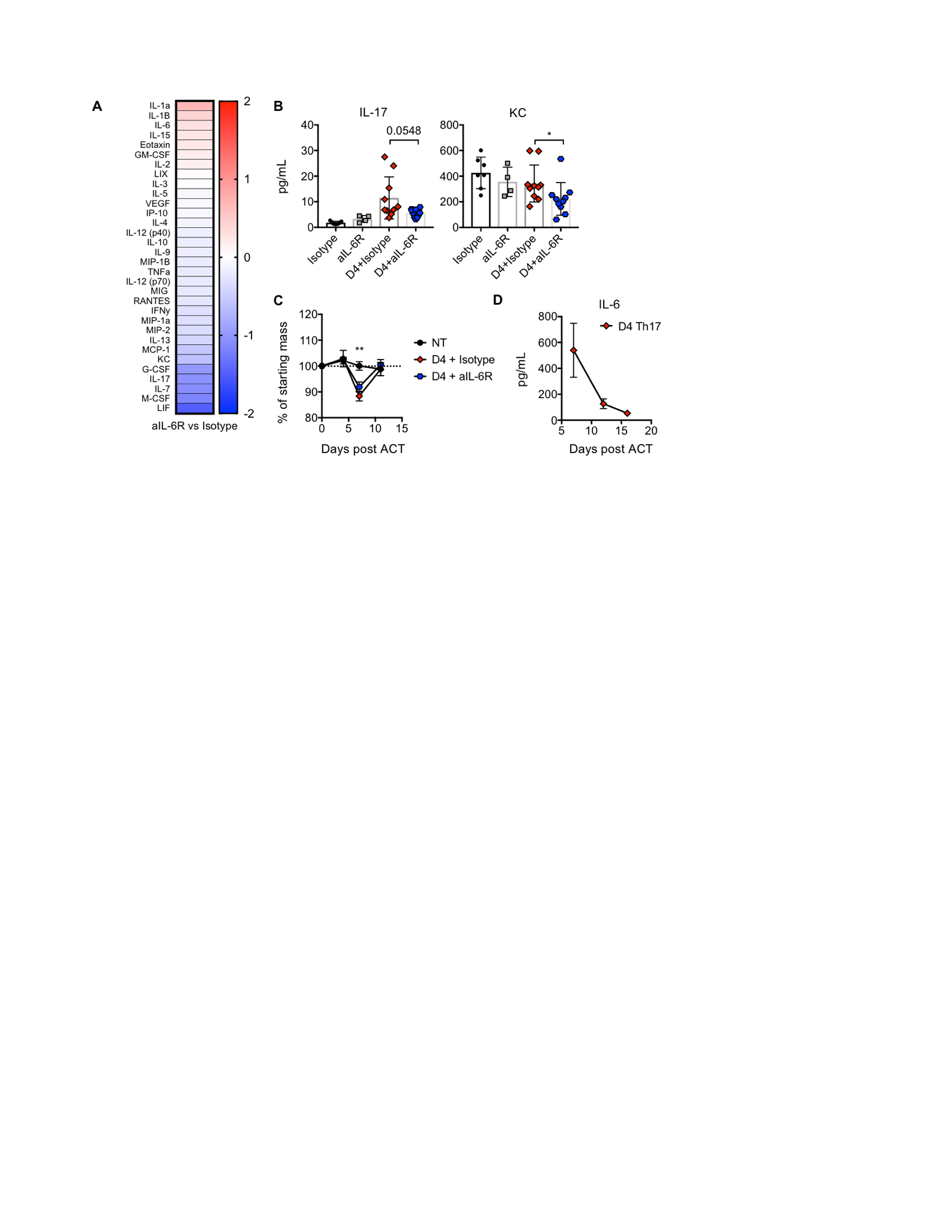 Figure S6. IL-6 blockade does not significantly alter other systemic cytokines. A) 0.4x106 Day 4 Th17 cells were transferred into animals bearing B16F10 tumors after 5Gy TBI. IL-6R blockade or isotype (100mg/injection) were administered every other day after ACT for 5 cycles. Serum cytokines were analyzed 11 days post ACT. Heat map displays (+/-) log2 fold change of average serum cytokine concentration in animals treated with aIL-6R relative to isotype. B) Serum cytokine concentrations for IL-17 and KC upon IL-6R blockade. NT + Isotype n=7, NT + aIL-6R n=4, D4 Th17 + Isotype/aIL-6R n=10. C) Weight change in the first 12 days post ACT. NT n=10, D4 Th17 + Isotype n=9, D4 Th17 + aIL-6R n=11. D) Serum IL-6 in animals treated with 0.4x106 Day 4 Th17 cells over time. n=5 per time point. All experiments are representative of at least two independent experiments with similar results.TargetCloneFluorophoreManufacturerm-V1414-2FITCBD Biosciencesm-CD4GK1.5APC Cy7BD Biosciencesm-CD4RM4-5PEBD Biosciencesm-CD44IM7PerCpCy5.5Biolegendm-CD62LMEL-14APCBiolegendm-CD62LMEL-14BV605Biolegendm-CD25PC61PEBD Biosciencesm/h-ICOSC398.4ABV421Biolegendm-CD2837.51PerCpCy5.5Biolegendm-OX40OX-86APCBiolegendm-CD69H1.2F3PeCy7Biolegendm-CD95Jo2PeCy7BD Biosciencesm-PD-129F.1A12PerCpCy5.5Biolegendm-CD853-6.7PE Invitrogenm-CD853-6.7PeCy7BD Biosciencesm-CD853-6.7AF700Biolegendm-CD191D3BV786BD Biosciencesm-CLAHECA-452AF647Biolegendm-CD1032.00E+07PEInvitrogenm-CD45.2104APCcy7Biolegendm-FoxP3FJK-16sv450Invitrogenm-IgG F(ab’)2 PolyclonalFITCJackson Immunoresearch Laboratoriesh-CD45HI30V450BD Biosciencesh-CD4RPA-T4PEeBioscience